§4320-I.  Coverage for the cost of testing for bone marrow donation suitability1.  Required coverage.  A carrier offering a health plan in this State shall provide coverage for laboratory fees up to $150 arising from human leukocyte antigen testing performed to establish bone marrow transplantation suitability in accordance with the following requirements:A.  The enrollee covered under the health plan must meet the criteria for testing established by the National Marrow Donor Program, or its successor organization;  [PL 2013, c. 603, §1 (NEW); PL 2013, c. 603, §2 (AFF).]B.  The testing must be performed in a facility that is accredited by a national accrediting body with requirements that are substantially equivalent to or more stringent than those of the College of American Pathologists and is certified under the federal Clinical Laboratories Improvement Act of 1967, 42 United States Code, Section 263a;  [PL 2013, c. 603, §1 (NEW); PL 2013, c. 603, §2 (AFF).]C.  At the time of the testing, the enrollee covered under the health plan must complete and sign an informed consent form that authorizes the results of the test to be used for participation in the National Marrow Donor Program, or its successor organization, and acknowledges a willingness to be a bone marrow donor if a suitable match is found; and  [PL 2013, c. 603, §1 (NEW); PL 2013, c. 603, §2 (AFF).]D.  The carrier may limit each enrollee to one test per lifetime.  [PL 2013, c. 603, §1 (NEW); PL 2013, c. 603, §2 (AFF).][PL 2013, c. 603, §1 (NEW); PL 2013, c. 603, §2 (AFF).]2.  Prohibition on cost-sharing.  A carrier may not impose any deductible, copayment, coinsurance or other cost-sharing requirement on an enrollee for the coverage required under this section.[PL 2013, c. 603, §1 (NEW); PL 2013, c. 603, §2 (AFF).]SECTION HISTORYPL 2013, c. 603, §1 (NEW). PL 2013, c. 603, §2 (AFF). The State of Maine claims a copyright in its codified statutes. If you intend to republish this material, we require that you include the following disclaimer in your publication:All copyrights and other rights to statutory text are reserved by the State of Maine. The text included in this publication reflects changes made through the First Regular and First Special Session of the 131st Maine Legislature and is current through November 1. 2023
                    . The text is subject to change without notice. It is a version that has not been officially certified by the Secretary of State. Refer to the Maine Revised Statutes Annotated and supplements for certified text.
                The Office of the Revisor of Statutes also requests that you send us one copy of any statutory publication you may produce. Our goal is not to restrict publishing activity, but to keep track of who is publishing what, to identify any needless duplication and to preserve the State's copyright rights.PLEASE NOTE: The Revisor's Office cannot perform research for or provide legal advice or interpretation of Maine law to the public. If you need legal assistance, please contact a qualified attorney.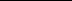 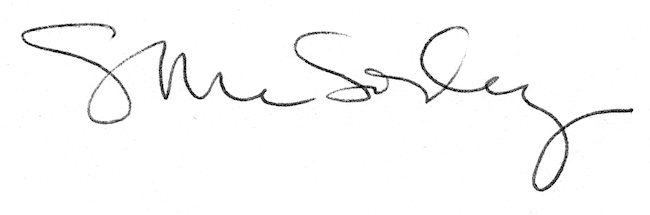 